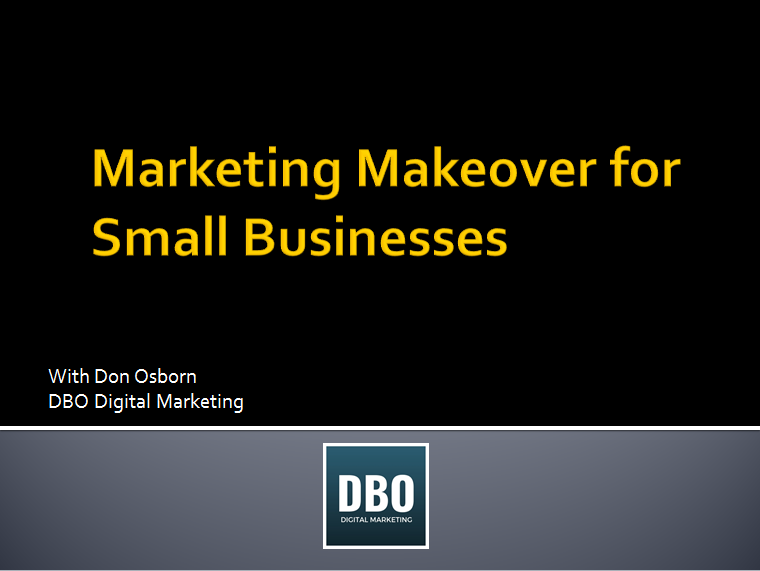 Steps 1 & 2: Marketing Tool Kit Checklist & Upgrade ListWe will complete this list throughout the course of today’s workshop. Complete this checklist honest as things are today. Once complete, you will have a working checklist for what you need to bring your Marketing Tool Kit up to speed. This list is not absolutely complete, but it’s darn close.BrandingStopWebsite ManagementStopWebsite AppealWhile these questions are somewhat subjective, give it an honest shot: Website Content QualityStopSearch Engine Optimization / Google My BusinessHometown search using SERPS toolA town 30 miles away, same keywords using SERPS ToolData ManagementStopEmail MarketingStopSocial MediaStopDigital ToolsStopAdvertisingDigitalTraditional StopDonations/GoodwillPlanningStopYour Marketing Toolbox Inventory is Complete!Just for fun, add up how many no’s you have checked. This will give you a starting point…  I hope this exercise gives you useful information as to what you can do to upgrade your marketing Toolbox. While this list is not absolutely complete, it will give you a great starting place to make some upgrades.You now have an actionable checklist of what needs added or upgraded in your Marketing Tool Box.On each page you will see footnotes with suggestions and available support.   Good luck!Step 3: Marketing PlanWorksheetElevator PitchYou know [problem] ________________________________________________________? Well, what we do is [solution] ________________________________________________. In fact, [proof]. ______________________________________________________________.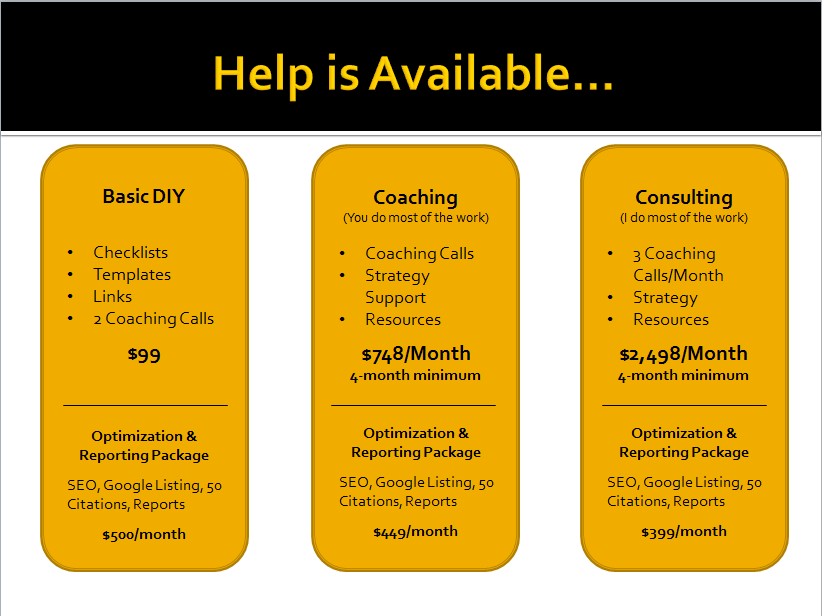 YesNo1.Does your company have a strong logo?2.Do you have image files?3.Clear branded indoor and outdoor signage?4.Branded business cards5.Branded letterhead6.Branded invoices7.Staff emails using your website domain (as opposed to Gmail or Hotmail)8.Professional photos for public facing staff9.Branded Promotional Items? (Includes swag, banners, car wraps, etc.)10.If yes, do you have a current inventory and reorder schedule?11.Written brand guidelines?12.Website SpeedTarget is 90-10013.Broken LinksTarget is 0YesNo14.Do you know your website URL?15.Do you know your domain provider?16.Do you have access to your domain account?17.Do you know who hosts your website? 18.Do you have access to your website hosting account?19.Are you an “admin” on your website?20.Does your site have an SSL certificate (https)?21.Is your website fast enough? 22.Does your website have any broken links?23.Do you have an activated Google Analytics account?24.Do you have an activated Google Search Console account? 25.Do you have a website baseline?26.Do you have a website reporting system?YesNo27.Visually Appealing28.Mobile-friendly (test on your phone)29.Has a Favicon30.No Interruptions (auto play videos or audio)31.Easy To Read32.Uses Visuals33.Minimal Stock Photos34Minimal Drop Down Boxes35.Clickable logo top left36.Clear company name37.Call to Action on each page38.Clickable phone number near topYesNo51.Website Appeal52.Clear Promise in Title?53.Fulfill Promise in Content?54.No Jargon?55.Homepage Word Count56.Product / Service Page Word CountYesNo57.Does your site have a dedicated SEO manager?58.Have you claimed your Google MyBusiness Account?59.Do you have a Google Review link code that you can send to customers for reviews?KeywordsGoogle Maps Top 3Yes/noGoogle 1st PageYes/no1.2.3.KeywordsGoogle Maps Top 3Yes/noGoogle 1st PageYes/no1.2.3.YesNo60.Do you have an accurate customer list?61.Do you use a CRM or Business System?62.Do you have a dataflow system?YesNo63.Do you use email marketing?64.If so, what email provider do you use?65.Do you have an email opt-in on your website?66.Do you have a current customer list?67.If so, does it include email addresses?YesNo68.Do you have a "Like" buttons on your website for all social properties?69.Do you have a Facebook Business Page?70.Do you have a LinkedIn account?71.Do you have a YouTube channel?YesNo72.Do you currently use LastPass (or another password vault)73.Online Payment Portal?74.Cloud-based drive (Gmail, Dropbox, etc.)?75.Auto schedulerYesNoCheck the digital advertising methods that you use76.Banner ads77.Pay per Click78.Google Adwords79.LinkedIn ads80.Facebook boosts81.Facebook adsYesNoCheck the digital advertising methods that you use82.Radio83.Print84.TV85.Outdoor86.Direct Mail87.Do you know your annual cost for each ad format?88.Do you have any media contracts?89.Do you track results of these ads?90.If so, do you know the ROI for each ad campaign?91.Do you use any co-op funding for these ads?YesNo92.Do you have a donation policy and budget?YesNo93.Do you have a Marketing Budget?94.Do you have a current Marketing Plan?